   Bearded Collie Club of Central Florida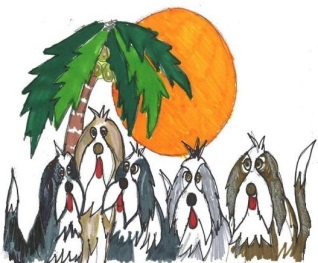 Membership ApplicationType of Membership:	 _____________Individual    $10.00 ($5 in July or later)    	 _____________Joint   $20.00 ($10 in July or later)Make check payable to BCCCF and mail to:  		Peggy Caldwell							49 Emerald Trail							Waynesville, NC 28786NAME(S)_________________________________________________________ADDRESS_______________________________________________________CITY________________________ STATE_____________ZIP______________PHONE______________________CELL PHONE________________________EMAIL ADDRESS_________________________________________________BEARDIE’S AKC REGISTERED NAME (IF KNOWN)SIRE___________________________DAM__________________________________AKC REG #_____________________CALL NAME____________________________DATE OF BIRTH_________________COLOR________________________________(If you have more than one beardie, please provide above information on the back)Other Dog Club Affiliations________________________________________I/We hereby apply for membership in the Bearded Collie Club of . Date______________	Signature__________________________________Date______________   	Signature__________________________________